Correction de devoir 6 :1) Ce diagramme est le diagramme classification et de nomenclature de Streckeisen 2) Le diagramme de Streckeisen est utilisé dans la classification minéralogique. Il est basé sur les proportions des minéraux cardinaux (ou tectosilicates) présents dans les roches holocristallines (composition modale) ou sur la composition normative des roches hypocristallines. 3) Les minéraux qui composent les ploes du daigramme de streckeisen sont les minéraux cardinaux, avec au sommet des deux triangles opposés le quartz et les feldspathoïdes compte tenu de l'impossibilité de les trouver ensemble dans une même roche.4) La composition des roches R1 et R2 en minéraux cardinaux peut être déduite à partir du diagramme de Streckeisen (voir ci-dessous)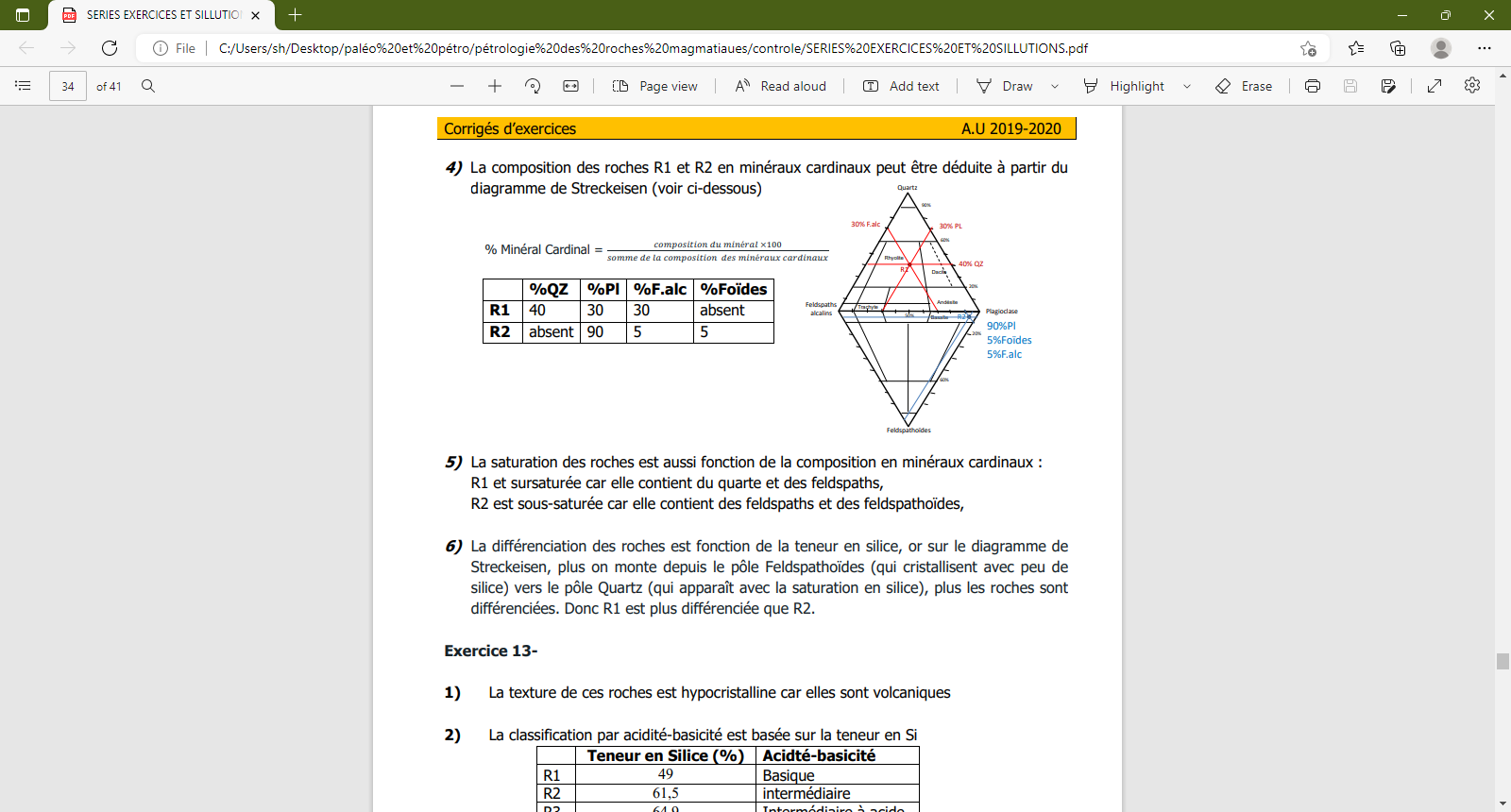 5) La saturation des roches est aussi fonction de la composition en minéraux cardinaux : R1 et sursaturée car elle contient du quarte et des feldspaths, R2 est sous-saturée car elle contient des feldspaths et des feldspathoïdes, 6) La différenciation des roches est fonction de la teneur en silice, or sur le diagramme de Streckeisen, plus on monte depuis le pôle Feldspathoïdes (qui cristallisent avec peu de silice) vers le pôle Quartz (qui apparaît avec la saturation en silice), plus les roches sont différenciées. Donc R1 est plus différenciée que R2.